“Excuses are tools of incompetence used to build monuments of nothingness. Those who use them seldom amount to anything”Child Development 7Infant and Toddler Development—Monday 4:00-5:50 Amanda.taintor@reedleycollege.edu 638-3641ext. 3152Office hours: M 10:30-11:30 W 8:00-9:00 T/TH 12:30-1:30Virtual Office Hour Via Email and Blackboard Collaborate Fri. 8:30-9:30 Course Outcomes:Practice quality care and educate parents on the importance of continuity of care, individualized care, primary care, small groups, inclusion, and being culturally responsive.Plan and prepare non-biased activities that are developmentally appropriate for typically and atypically developing infants and toddlers.Express many forms and aspects of communication (verbal speech, intonation, sign language, pictorial, body language, facial expressions, accurate interpretation, and timing).Modify environments that are either over stimulating or under stimulating, and understand the hazards of either extreme.Develop accommodations and provide a plan for children with special needs.Required Text:Infants, Toddlers, and Caregivers: A Curriculum of Respectful, Responsive, Relationship-Based Care and Education, 9th EditionISBN-13:  978-0-07-802435-1  Author(s): Gonzalez-Mena, Janet; Eyer, Dianne WidmeyerBlackboard Companion Course:  Blackboard is a REQUIRED component of this course.  This course syllabus as well as all assignments and reading assignments will not be printed out but be available to you via blackboard.  There will also be assingments that must be completed within the blackboard system.   Course powerpoints presentations and discussion topics for any class meeting will also be available for your review.  Blackboard will also be used to post reminders and notifications of class session cancelations. To visit Blackboard, simply click on the Bb link near the bottom of the Reedley College Web-page at www.reedleycollege.edu.  As a child development student you may access black board  by using the Child Development resource room hours of operation will be posted on blackboard.  You may also use the on campus computer center.  Having Problems?	If at any time you find you are having trouble succeeding in this course, whether because of a change in your life circumstances or because of something you don’t understand about the material, please see me.  There are a number of services available to assist Reedley College students in succeeding in their coursework.  Please do not wait until the end of the semester if you are having difficulty.   Class Policies and Procedures:  Attendance: 	Learning through sharing and classroom activities is a VERY large part of this class.  You will not pass this class if you do not attend regularly. Regular attendance is EXPECTED.   If you stop coming to class after the deadline, you will get an "F."  If you choose to be dropped from this course it is YOUR responsibility to notify the records office by the drop deadline. If you miss more than 2 consecutive class lectures within the first 4 weeks of class you MAY be dropped from the course.  Late arrivals and early departures will have a negative effect on your grade.  The statements below are taken directly from the Reedley College CatalogAcademic DishonestyStudents at Reedley College are entitled to the best education that the college can make available to them, and they, their instructors, and their fellow students share the responsibility to ensure that this education is honestly attained. Because cheating, plagiarism, and collusion in dishonest activities erode the integrity of the college, each student is expected to exert an entirely honest effort in all academic endeavors. Academic dishonesty in any form is a very serious offense and will incurserious consequences.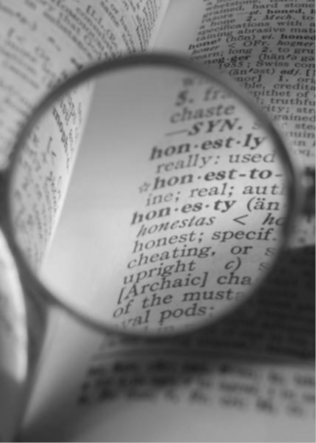 CheatingCheating is the act or attempted act of taking an examination or performing an assigned, evaluated task in a fraudulent or deceptive manner, such as having improper access to answers, in an attempt to gain an unearned academic advantage. Cheating may include, but is not limited to, copying fromanother’s work, supplying one’s work to another, giving or receiving copies of examinations without an instructor’s permission, using or displaying notes or devices inappropriate to the conditions of the examination, allowing someone other than the officially enrolled student to represent the student, orfailing to disclose research results completely.PlagiarismPlagiarism is a specific form of cheating: the use of another’s words or ideas without identifying them as such or giving credit to the source. Plagiarism may include, but is not limited to, failing to provide complete citations and references for all work that draws on the ideas, words, or work of others, failing to identify the contributors to work done in collaboration, submitting duplicate work to be evaluated in different courses without the knowledge and consent of the instructors involved,or failing to observe computer security systems and software copyrights. Incidents of cheating and plagiarism may result in any of a variety of sanctions and penalties, which may rangefrom a failing grade on the particular examination, paper, project, or assignment in question to a failing grade in the course, at the discretion of the instructor and depending on	Cheating/Plagiarism:  Cheating and/or plagiarism will not be tolerated.  A student will receive no credit for the assignment if in the opinion of the instructor the individual has cheatedIt is your responsibility to respect the requirements and rules of this course.  You will be held accountable for all announcements made in class whether you are present or not.  It is NOT my responsibility to “fill you in” on what you missed.  If you are absent you may come to my office hour and collect any handouts given during class.  I will not bring extra handouts to class the next lecture.   You need to get the phone number/email address of a fellow student(s) in order to get information in case of your absence.Name_____________________ Phone#/email_____________________________Name_____________________ Phone#/email_____________________________ Late Work:  All assignments must be turned in using the Turnitin link found on blackboard.  If the assignment requires an in class turn in then the assignment is due at the beginning of class.  If in class submitted assignments are turned in after the first 5 minutes of class they are considered LATE and will lose points. Assignments due using turnitin must be submitted by 11:55pm.   Assignments will automatically lose 50% of the available points and must be turned in within 7 days after the due date.Submitting Assignments: Most assignments must be submitted via blackboard in the course turnitin assignments section (if the assignment permits). NO EMAILED ASSIGNMENTS WILL BE ACCEPTED!! YOU MAY NOT TURN ASSIGMENTS INTO THE CHILD DEVELOPMENT OFFICES!Missed Tests:  Inform the instructor as soon as you know you will miss a test day and arrangements will be made for you to take the test at another time.  If you fail to inform the instructor before the test date, it will be too late for you to make up that test.  Do not take this lightly.  No excuses will be accepted.Retaining Returned Assignments:  Students disagreeing with the assigned final grade will be required to supply evidence to the contrary.  Therefore, it is suggested that students retain all returned/graded assignments and tests until after they have signed-out on the final day of class.Accommodations for Students with Disabilities:  If you have a verified need for an academic accommodation or materials in alternate media (i.e., Braille, large print, electronic text, etc.) per the Americans with Disabilities Act (ADA) or Section 504 of the Rehabilitation Act, please contact me as soon as possible.Changing Syllabus Statement:  This course syllabus is equivalent to a contract between the instructor and the student.  However, the information in this syllabus is subject to change at any time during the semester.  All changes will be stated in class and students are responsible for noting such changes. In the event that you are absent on the day changes are made, it is your responsibility to find out the changes and adhere to them.The student’s decision to attend the class denotes acceptance of:  This syllabus as a contract outlining the student’s responsibilities to complete all required assignments by the due datesThe policy that late assignments will not be accepted The changing syllabus statementThe expectations of this course as outlined in this syllabusThat final grades are determined on the basis of accumulated points from required assignments The policy that students are responsible for supplying evidence of any discrepancy in grades as determined by returned/graded assignments. Students disagreeing with the above statements should withdrawal from this course section and enroll in a section of this course taught by another instructor.Important Dates: August 23 Last day to drop with a refundSeptember 1 Last day to drop w/o “W”	August 30 Last day to ADDSeptember 2 Labor Day no classOctober 11 Last day to drop w/o grade	                   	November 11 Veterans day NO CLASSNovember 28-29 Thanksgiving Holiday                        December 9-13 Finals WeekASSIGNMENTSLab Attendance											(50 points)	During the course of the semester you will complete 48 hours of practicum experience. Attendance is mandatory in a lab class. You WILL NOT pass the course if you have not completed the required lab hours. Lab must be completed for 3 consecutive hours on the same day of the week each week of the semester.  You can only complete practicum hours at APPROVED MENTOR SITES!  There is no exception to this rule!  If you miss more than one lab, you may be dropped from the course.  If you are unable to make it to lab you must notify Megan Sweeney or Marcy Davidson. If you do not call prior to your absence you will not be able to make up those hours.  You must make up the lab hours missed to receive full credit.  Please see last page for break -down of pointsLab Self Evaluation and Reflection 									(50 points)During the semester your performance in the lab will be evaluated by your mentor teacher.  Following the first evaluation you will write a plan of action on how you will improve your scores. Your grade on this assignment will not be based on the scores you receive but rather on the amount of reflection and thought put into your plan of improvement and on the amount of improvement between evaluations.   First Evaluation Completed by Mentor: Oct 7Reflection Completed by Student: Oct 21 Principles of Care											(50points)In class we will be discussing the 9 basic principles of care for Infants and toddlers. You will be required to observe these principles and apply them to your practicum hours. For more information review the assignment sheet found on blackboard under the assignment tab.Questions to Consider		     					(10 entries x 10 points) (10 points)In the blackboard tab titled Assignments you will find a folder labeled “Questions to Consider”.  You will need to choose 10 of these reflective questions to discuss with classmates using the discussion board forum.  Answer each of the questions completely, with thought and reflecting on the course content. The questions must be answered completely to receive full credit. As the semester progress I will be looking for your application of terms and concepts discussed in class. Not following the required format will result in the loss of points.  There will be a new discussion board available every week, you can choose when to answer these discussion board posts but I caution you to avoid waiting until the last week of the semester.In addition to answering the questions you must respond to two classmates.Childs Portfolio								       	                  	(150 points)Additional information will be providedIn Class Activities:			 							            (50 points)We will have many opportunities for in class participation during the semester.  I will randomly award points for your participation in these assignments.  If you are not in class you can’t participate which means you miss the points for that assignment. Quiz/Exam					           				   		 (150 points)Each week beginning week 3 through week 16 there will be a 10 pt quiz available to you on blackboard. You can choose to take these quizzes which will replace your midterm and final or you can choose to take the midterm and finalAssignments									       Points		Points PossibleLab Evaluation								_____			(50 points)Questions to Consider										(10points)	RR 1	___						RR 2	___						RR 3	___						RR 4	___						RR 5	___						RR 6	___						RR 7	___						RR 8	___						RR 9	___						RR 10	___					In Class Activities: Date/Activity Name								(50 points)Activity 1 ___						Activity 2 ___					Activity 3 ___						Activity 4 ___				Activity 5 ___				Principles of Care								___			(50points)Lab Hours									___			(50points)	50 points = 48 hours	45 points = 45 hours	40 points = 42 hours	25 points = 35-42 hours	0= points=anything below 35 hoursChild’s Portfolio								____		 	(150 points)Weekly Quiz	or Midterm and Final Exam					____		           (150)					( points)				Quiz 1 ___				Quiz 2 ___					Quiz 3 ___					Quiz 4 ___Quiz 5 ___													Quiz 6   ___ Quiz 7   ___				Quiz 8   ___Quiz 9   ___Quiz 10  ___				Midterm 75points								____			COMPREHENSIVE FINAL EXAM  (75 Points)   				____			Tentative Course ScheduleTotal PointsFinal Grade (90-100%)A (80-89%)B (70-79%)C (60-69%)D (0-59%)FTotal PointsFinal Grade90-100%A80 – 89B70–79C60 – 69D59 or belowFWeek DatesTopic(s)Readings Assignments DUE1 8/12 Syllabus/Class Expectations Introduction to classCH 18/14Lab Signup28/19Principles, Practice, and CurriculumCh. 18/21Principles, Practice and Curriculum38/26 Principles, Practice8/28ObservationCh 2 pg 31-33 ONLY Additional reading on blackboard49/2 No Class9/4ObservationCh 2 pg 31-33 ONLY additional reading on blackboard59/9Social/Emotional DevelopmentCH 39/11Social/Emotional Development Ch369/16Primary Care, Continuity of CareCH 3Principles of Care9/18Primary Care, Continuity of CareCh. 379/23Caregiving RoutinesCh 39/25Caregiving RoutinesCh 389/30Infant PlayCh. 410/2Infant PlayCh. 4910/7AttachmentCh. 510/9AttachmentCh 51010/14PerceptionCh. 610/16Motor SkillsCh 71110/21CognitionCh 8LAB EVALUATION10/23CognitionCh 81210/28LanguageCh 910/30LanguageCh. 91311/4TemperamentCh 1011/6TemperamentCh 101411/11Guidance/Discipline and SocializationCh 11 &1311/13Guidance/Discipline and SocializationCh 11 & 131511/18Environment Ch 1211/20EnvironmentCh 121611/25Curriculum Ch 2 & 4 Supplemental Reading11/27CurriculumCh 2 & 4 Supplemental Reading1712/2Foundations12/4Foundations1812/9Portfolio Turn in Portfolio Turn-inPortfolios Due